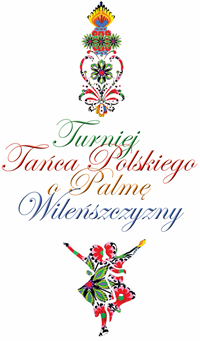  IX TURNIEJ  TAŃCA   POLSKIEGOO PALMĘ WILEŃSZCZYZNY10 GRUDNIA 2023 r.KARTA ZGŁOSZENIAReprezentowana instytucja, placówka, grupa artystyczna :................................................................................................................................Instruktor/instruktorzy par:Nazwisko i imię: ............................................................................................................................tel. kontaktowy: 	…………………………………………………………………………………………….e-mail kontaktowy: 	…………………………………………………………………………………………….KATEGORIA STARTOWA L.p.Nazwisko i ImięNazwisko i ImięData urodzeniaKategoria startowa, klasa1.Partner1.Partnerka2.Partner2.Partnerka3.Partner3.Partnerka4.Partner4.Partnerka5.Partner5.Partnerka6.Partner6.Partnerka7.Partner7.Partnerka8.Partner8.Partnerka9.Partner9.Partnerka10.Partner10.Partnerka11.Partner11.Partnerka12.Partner12.Partnerka13.Partner13.Partnerka14.Partner14.Partnerka15.Partner15.Partnerka16.Partner16.Partnerka17.Partner17.Partnerka18.Partner18.Partnerka19.Partner19.Partnerka20.Partner20.Partnerka